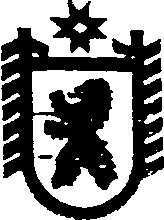 Российская ФедерацияРеспублика КарелияСОВЕТ  ИДЕЛЬСКОГО СЕЛЬСКОГО ПОСЕЛЕНИЯXLV ЗАСЕДАНИЕ III СОЗЫВАРЕШЕНИЕОт 20 июня 2016 года  №114п. Идель Об утверждении Положения об осуществлении дорожной деятельности в отношении автомобильных дорог местного значения в границах муниципального образования «Идельское сельское поселение» На основании Федеральных законов от 10 декабря 1995 года № 196-ФЗ «О безопасности дорожного движения», от 06 октября 2003 года № 131-ФЗ «Об общих принципах организации местного самоуправления в Российской Федерации», от 08 ноября 2007 года № 257-ФЗ «Об автомобильных дорогах и о дорожной деятельности в Российской Федерации и о внесении изменений в отдельные законодательные акты Российской Федерации», Устава муниципального образования «Идельское сельское поселение» Совет Идельского сельского поселения  р е ш и л :1. Утвердить прилагаемое Положение об осуществлении дорожной деятельности в отношении автомобильных дорог местного значения в границах муниципального образования «Идельское сельское поселение». 2. Обнародовать настоящее постановление путем размещения официального текста  постановления в  информационно-телекоммуникационной сети «Интернет» на официальном сайте администрации Идельского сельского поселения . а также на бумажных носителях в местах массового посещения населением в учреждениях и предприятиях: 1) в поселке  Идель – в администрации Идельского сельского поселения, магазинах, фельдшерско-акушерском  пункте  поселка Идель муниципального учреждения «Сегежская центральная районная больница»; 2)   в  поселке   Кочкома – в отделении связи обособленного структурного       подразделения Сегежский почтамт Управления федеральной почтовой службы             Республики Карелия – филиала ФГУП «Почта России».3)    в  поселке  Лососий – в доме № 11 по улице Майгубской;            4)    в поселке  при 11 шлюзе ББК – на здании бывшего магазина3.Решение вступает в силу с момента принятия.И.о.главы Идельского сельского поселения							          Е.В.АбдуллинаЗаместитель ПредседателяСовета Идельского сельского поселения                                                И.Е.СухоруковаУТВЕРЖДЕНО решением Совета Идельского сельского поселения от  20 июня 2016 года № 114Положение об осуществлении дорожной деятельности в отношении автомобильных дорог местного значения в границах муниципального образования «Идельское сельское поселение»1. Общие положения1.1. Настоящее Положение разработано на основании Федеральных законов от 10 декабря 1995 года № 196-ФЗ «О безопасности дорожного движения», от 06 октября 2003 года № 131-ФЗ «Об общих принципах организации местного самоуправления в Российской Федерации», от 08 ноября 2007 года № 257-ФЗ «Об автомобильных дорогах и о дорожной деятельности в Российской Федерации и о внесении изменений в отдельные законодательные акты Российской Федерации»,  Устава муниципального образования «Идельское сельское поселение».1.2. Настоящее Положение определяет организационно-правовое, финансовое, материально-техническое обеспечение осуществления дорожной деятельности в отношении автомобильных дорог местного значения в границах муниципального образования «Идельское сельское поселение» (далее – Валдайское сельское поселение).1.3. Настоящее Положение не распространяется на правоотношения по осуществлению дорожной деятельности в отношении автомобильных дорог и дорожных сооружений федерального, регионального или межмуниципального значения, частных автомобильных дорог.1.4. В настоящем Положении использованы понятия и термины в значениях, определенных Федеральным законом от 08 ноября 2007 года № 257-ФЗ «Об автомобильных дорогах и о дорожной деятельности в Российской Федерации и о внесении изменений в отдельные законодательные акты Российской Федерации».2. Полномочия органов местного самоуправления Идельского сельского поселения.2.1.В области использования автомобильных дорог и осуществления дорожной деятельности в Идельском сельском поселении в соответствии с законодательством Российской Федерации к полномочиям Совета Идельского сельского поселения относятся: 1) утверждение Положения об осуществлении дорожной деятельности в отношении автомобильных дорог местного значения в границах муниципального образования «Идельское сельское поселение»;2) утверждение перечня автомобильных дорог общего пользования местного значения, перечня автомобильных дорог не общего пользования местного значения;3) утверждение порядка временного ограничения движения транспортных средств по дорогам общего пользования местного значения;4) установление стоимости и перечня услуг по присоединению объектов дорожного сервиса к автомобильным дорогам общего пользования местного значения;5) осуществление иных полномочий, отнесенных федеральными законами, законами Республики Карелия к полномочиям органов местного самоуправления.2.2.В области использования автомобильных дорог и осуществления дорожной деятельности в Идельском сельском поселении в соответствии с законодательством Российской Федерации к полномочиям администрации  Идельского сельского поселения относятся: 1) осуществление контроля за обеспечением сохранности автомобильных дорог местного значения;2) разработка основных направлений инвестиционной политики в области развития автомобильных дорог местного значения;3) осуществление дорожной деятельности в отношении автомобильных дорог местного значения;4) определение размера вреда, причиняемого транспортными средствами, осуществляющими перевозки тяжеловесных грузов, при движении по автомобильным дорогам  местного значения;5) использование автомобильных дорог при организации и проведении мероприятий по гражданской обороне, мобилизационной подготовке в соответствии с законодательством Российской Федерации, ликвидация последствий чрезвычайных ситуаций на автомобильных дорогах в соответствии с законодательством Российской Федерации в области защиты населения и территорий от чрезвычайных ситуаций;6) размещение заказов на выполнение работ для муниципальных нужд по осуществлению дорожной деятельности в отношении автомобильных дорог местного значения;7) выдача в порядке, установленном Градостроительным кодексом РФ разрешения на строительство, реконструкцию, капитальный ремонт автомобильных дорог местного значения,  которых планируется осуществлять в границах Идельского сельского поселения;8) разработка и утверждение административных регламентов по осуществлению полномочий, указанных в пункте 2.2.3. Порядок осуществления дорожной деятельности в отношении автомобильных дорог местного значения в границах Идельского сельского поселения3.1. Проектирование, строительство, реконструкция, капитальный ремонт, ремонт и содержание автомобильных дорог местного значения осуществляются в соответствии с Градостроительным кодексом Российской Федерации, Федеральным законом от 08 ноября 2007 года № 257-ФЗ «Об автомобильных дорогах и о дорожной деятельности в Российской Федерации и о внесении изменений в отдельные законодательные акты Российской Федерации», а также в соответствии с требованиями технических регламентов в целях поддержания бесперебойного движения транспортных средств по автомобильным дорогам и безопасных условий такого движения, а также обеспечения сохранности автомобильных дорог.3.2. Строительство новых автомобильных дорог местного значения осуществляется в соответствии с утвержденными в установленном законодательством Российской Федерации порядке документами территориального планирования.3.3. Реконструкция и капитальный ремонт производятся комплексно по всем дорожным сооружениям и конструктивным элементам дороги на всем протяжении ремонтируемого (реконструируемого) участка автомобильной дороги местного значения. Допускается проведение выборочного капитального ремонта отдельных участков и конструктивных элементов автомобильных дорог, а также дорожных сооружений , приобретение материалов для проведения ремонтных работ дорог местного значения.3.4. Реконструкция и капитальный ремонт автомобильных дорог местного значения выполняются в соответствии с разработанной и утвержденной в установленном порядке проектной документацией.3.5. Работы по ремонту и содержанию автомобильных дорог местного значения, осуществляются систематически на всем протяжении дороги по всем ее конструктивным элементам и дорожным сооружениям. Работы по содержанию, автомобильных дорог местного значения выполняются на основе нормативов, ведомостей дефектов и смет.3.6. Строительство, реконструкцию, капитальный ремонт, ремонт и содержание автомобильных дорог местного значения администрация Идельского сельского поселения осуществляет через организации, отобранные посредством размещения муниципального заказа в соответствии с законодательством Российской Федерации.3.7. Содержание автомобильных дорог осуществляется в соответствии с требованиями технических регламентов в целях обеспечения сохранности автомобильных дорог, а также организации дорожного движения, в том числе посредством поддержания бесперебойного движения транспортных средств по автомобильным дорогам и безопасных условий такого движения.4. Финансовое обеспечение по осуществлению дорожной деятельности в отношении автомобильных дорог местного значения в границах Идельского сельского поселения4.1. Дорожная деятельность в отношении автомобильных дорог местного значения осуществляется за счет средств бюджета Валдайского сельского поселения, иных предусмотренных законодательством Российской Федерации источников финансирования, а также средств физических или юридических лиц, в том числе средств, привлеченных в порядке и на условиях, которые предусмотрены законодательством Российской Федерации о концессионных соглашениях.4.2. Формирование расходов бюджета Идельского сельского поселения на капитальный ремонт, ремонт и содержание автомобильных дорог местного значения осуществляется с учетом необходимости приведения транспортно-эксплуатационных характеристик автомобильных дорог местного значения в соответствие с требованиями технических регламентов.5. Ответственность за невыполнение требований, установленных настоящим Положением5.1.Лица, нарушившие требования настоящего Положения, несут ответственность в соответствии с законодательством Российской Федерации.